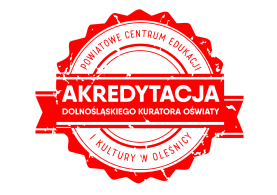 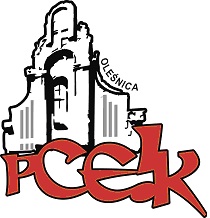 ZAPRASZAMY NA WARSZTATKOD:  W31Adresaci:  Nauczyciele wychowania przedszkolnego i edukacji wczesnoszkolnejCele:  	Wzbogacenie warsztatu pracy nauczyciela w procesie kształtowania słuchu fonematycznego u dzieci.PROGRAM SZKOLENIA:●  Wprowadzenie różnych ćwiczeń rozwijające słuch fonematyczny u dzieci  ●  Wykorzystanie polisensorycznego uczenia się w procesie nauki czytania ● Dobór ćwiczeń słuchowych do indywidulanych predyspozycji dziecka.Termin szkolenia –   08.11.2018 r.      godz. 16.00	Czas trwania – 4 godziny dydaktyczneOsoba prowadząca  - dr Lidia Sikora – doradca metodyczny PCEiK ds. uczniów  ze specjalnymi potrzebami edukacyjnymi i kształcenia specjalnego,  pedagog, logopeda, edukatorOsoby zainteresowane udziałem w formie doskonalenia prosimy o przesyłanie zgłoszeń do 05.11.2018 r. Zgłoszenie na szkolenie następuje poprzez wypełnienie formularza (załączonego do zaproszenia) i przesłanie go pocztą mailową do PCEiK. Ponadto przyjmujemy telefoniczne zgłoszenia na szkolenia. W przypadku korzystania z kontaktu telefonicznego konieczne jest wypełnienie formularza zgłoszenia w dniu rozpoczęcia szkolenia. Uwaga! Ilość miejsc ograniczona. Decyduje kolejność zapisów.Odpłatność:● nauczyciele z placówek oświatowych prowadzonych przez Miasta i Gminy, które podpisały z PCEiK porozumienie dotyczące doskonalenia zawodowego nauczycieli na 2018 rok oraz z placówek prowadzonych przez Starostwo Powiatowe w Oleśnicy –  bezpłatnie.●  nauczyciele z placówek oświatowych prowadzonych przez Miasta i Gminy, które nie podpisały z PCEiK porozumienia dotyczącego doskonalenia zawodowego nauczycieli na 2018 rok, nauczyciele z placówek niepublicznych  – 100 złverte*  w przypadku form liczących nie więcej niż 4 godziny dydaktyczne i realizowanych przez konsultanta/doradcę  metodycznego zatrudnionego w PCEiK.Wpłaty na konto bankowe Numer konta: 26 9584 0008 2001 0011 4736 0005Rezygnacja z udziału w formie doskonalenia musi nastąpić w formie pisemnej (np. e-mail), najpóźniej na 3 dni robocze przed rozpoczęciem szkolenia. Rezygnacja w terminie późniejszym wiąże się z koniecznością pokrycia kosztów organizacyjnych w wysokości 50%. Nieobecność na szkoleniu lub konferencji nie zwalnia z dokonania opłaty.